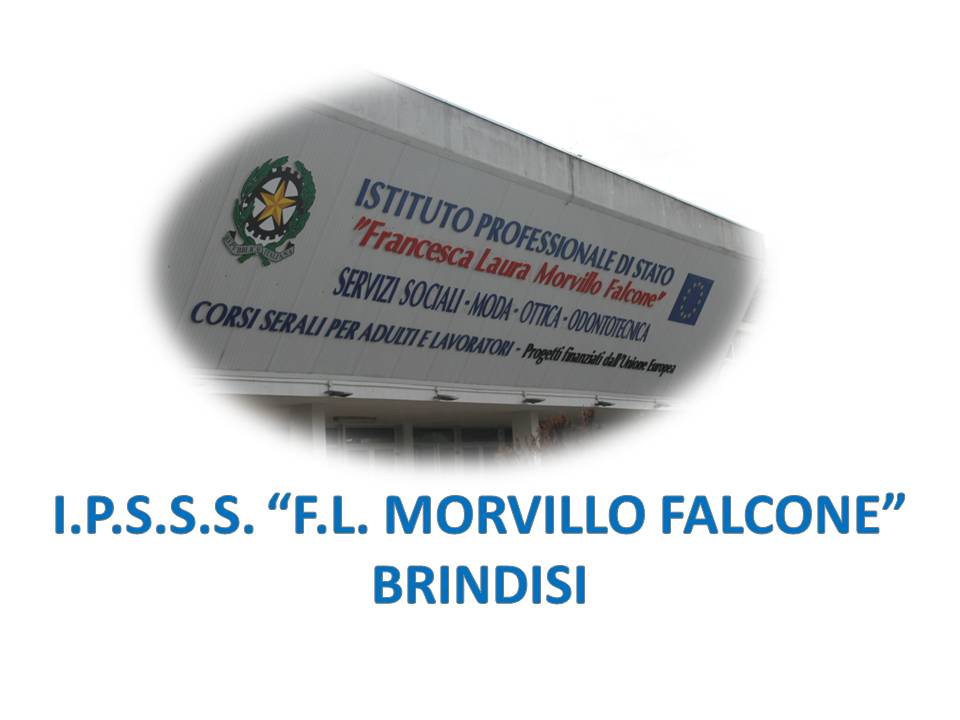 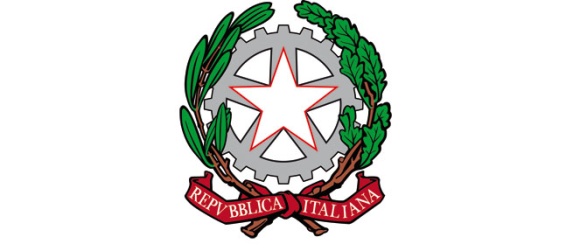 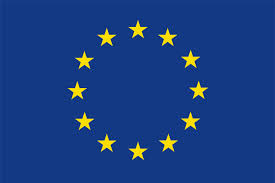 ISTITUTO PROFESSIONALE DI STATO PER I SERVIZI SOCIALI“Francesca Laura MORVILLO FALCONE”Via Galanti, 1 - Tel. 0831/513991brrf010008@istruzione.it – brrf010008@pec.istruzione.it  www.morvillofalconebrindisi.edu.it72100   B R I N D I S IMATERIA: INGLESE (ore settimanali: 2).CLASSE: 4ASSANNO SCOLASTICO: 2021/2022DOCENTE: MATTIA ARNESANOLibri di testo:Growing into old age – Revellino, Schilardi, Tellier – CLITTArgomenti di microlingua:Unit 1Psychological Development TheoriesSigmund Freud (Biography, The unconscious mind; Oedipus/Electra complex; Dream analysis)Unit 2AdolescenceWhat is adolescencePeer relationshipsRisky behaviour: why teenagers do itWhat is cyberbullying? Unità 3AddictionsFocus on drugsAlcohol addictionYoung people and tobacco Sexually transmitted diseasesUnità 3Eating DisordersWhat are eating disorders? Anorexia nervosa BulimiaUnit 4Learning disabilitiesWhat are learning disabilities? Dyslexia,Dyscalculia, Dysgraphia.Language points to rememberBe used to + ING formGet used to + ING formBe allowed toHow to express contrast	         Il docente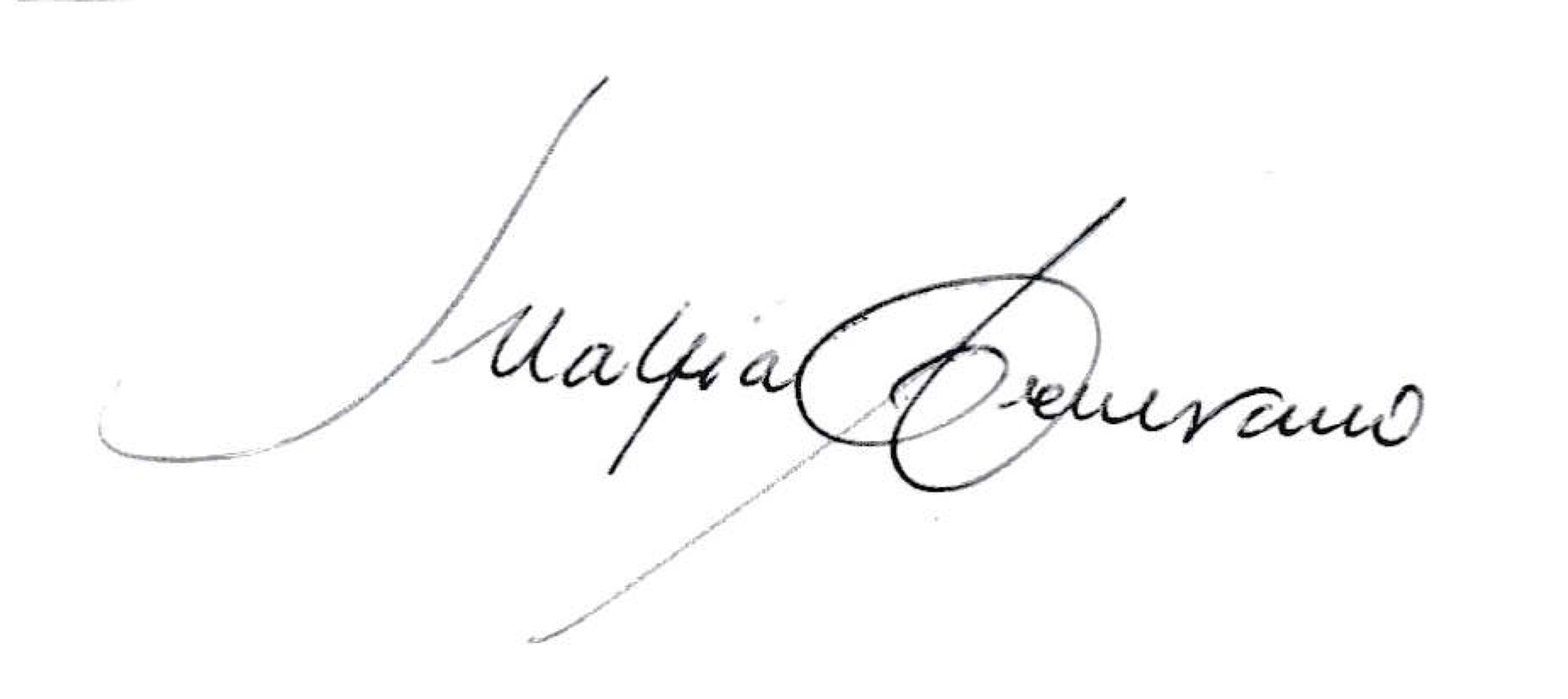 